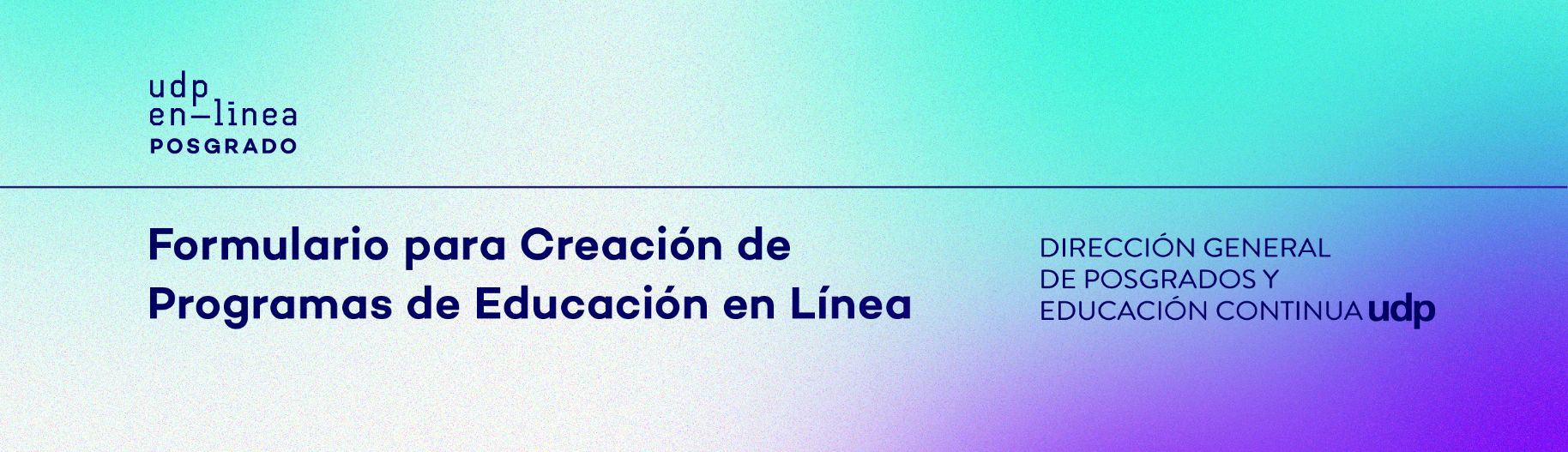 1. ANTECEDENTES DEL PROGRAMA2. JUSTIFICACIÓN DEL PROGRAMA3. ESTRUCTURA CURRICULAR4. PROCESO DE ADMISIÓN5. PROCESO DE TÉRMINO DE PROGRAMA6. TABLA DE ASIGNATURAS7. DESCRIPCIÓN DE LAS ASIGNATURAS/ACTIVIDADES CURRICULARES8. CUERPO ACADÉMICO9. ANÁLISIS DE ENTORNO10. RECURSOS EDUCATIVOS Y EQUIPAMIENTONombre del programaFacultadFecha aprobación consejo de facultad FORMULARIO PARA LA PRESENTACIÓN DEL NUEVO PROGRAMA EN LÍNEANombre:Abreviatura/Plan de Estudio:Certificación que otorga:Menciones (si las hay) o salidas intermedias:Año de creación:Año de inicio:Jornada: Modalidad:Duración en meses: Organización temporal:Horas cronológicas presenciales en sala:Horas cronológicas síncronas:Horas cronológicas asíncronas en plataforma:Horas cronológicas de trabajo autónomo:Horas cronológicas totales (presenciales + síncronas + asíncronas en plataforma + trabajo autónomo)Créditos SCT totales:Articulación con otro programa de pre o posgrado o educación continuaConvenio con otras universidades/programas nacionales o internacionalesFecha estimada de inicio:Matrícula esperada (número):Costo matrícula y arancel anual:1.2. Antecedentes del Director/a Coordinador/a de programa1.2. Antecedentes del Director/a Coordinador/a de programaNombre:Grado académico:Jerarquización académica UDP:Dedicación semanal al Programa: (en hrs.)Tipo de contrato: (Ej. Jornada regular, part-time)Breve referencia a su experiencia laboral y docente2.1. Relevancia del programaExplique la pertinencia académica y estratégica de abrir este programa para la UDP, considerando aspectos como: el desarrollo de la disciplina; necesidades existentes/emergentes en el país y/o la región; la potencial demanda; proyecto estratégico de la Facultad; líneas de investigación/desarrollo de la facultad.2.2. Proceso de diseño del nuevo programaDescriba:Quiénes participaron en la formulación del programa y la metodología utilizada para su diseño.Las fuentes/antecedentes considerados en la elaboración de la propuesta y las conclusiones de esta revisión. Por ejemplo: programas similares a nivel nacional e internacional; estudios/investigaciones; elementos del contexto nacional e internacional que dan cuenta de la relevancia del programa (por ejemplo, para la disciplina y para el país); entre otros.2.3. Sello del programaSeñale el/los aspectos distintivos que tendrá este programa, en comparación con otros del sistema universitario chileno.3.1. Objetivos del programaFormule los objetivos estratégicos para el programa, considerando, por ejemplo, la contribución que este hará a la disciplina o profesión; las áreas de investigación o vinculación con el medio que se esperan fortalecer; el tipo de profesionales/especialistas que se busca formar; etc.Ejemplos: Formar especialistas de excelencia en x disciplina, con una sólida formación profesional y humana, en concordancia con las exigencias del ámbito nacional e internacional.Favorecer las experiencias de intercambio de conocimientos profesionales a nivel nacional e internacional.Fortalecer la vinculación con el medio como eje central de la formación de especialistas y su contribución como profesionales al servicio de las necesidades de la sociedad y el entorno.  Contribuir a disminuir la brecha de especialistas de (área) para el país.3.2. DestinatariosSeñale a quiénes está dirigido el programa y las características de los potenciales postulantes.3.3. Perfil de egresoEl perfil de egreso indica de manera clara y concisa el conjunto de aprendizajes conceptuales, procedimentales y actitudinales que el estudiante desarrollará a lo largo de su proceso formativo, para que, al término del Plan de Estudios, pueda desempeñarse en forma exitosa en el contexto laboral. Al mismo tiempo, debe reflejar el aporte de la formación a su desarrollo integral, destacando para ello aquellas habilidades que se consideran relevantes para el nivel de formación: pensamiento crítico, habilidades de investigación, formación ética, capacidad de aplicar el conocimiento en situaciones o contextos específicos, etc.En virtud de lo anterior, es que se sugiere que el perfil tenga dos grandes componentes:La declaración del tipo de profesional que se espera formar y la repercusión que se busca tenga en la sociedad, identificación además los ámbitos en los que, habitualmente, ejercerán nuestros graduados.Los aprendizajes esperados en nuestros estudiantes al finalizar el proceso formativo.3.4. Líneas de Investigación o desarrolloSeñale las líneas de investigación o desarrollo del programa. Estas líneas deben estar sustentadas en la trayectoria de la Facultad y el trabajo que realizan sus académicos.3.5. Organización del plan de estudiosExplique cómo se organiza el plan de estudios considerando:Los tipos de actividades curriculares: asignaturas, coloquios, seminarios, prácticas o pasantías, etc.; las asignaturas obligatorias y los electivos. Certificaciones intermedias y/o articulación con otros programas de la Facultad, UDP u otras universidades nacionales o extranjeras; Cualquier característica o elemento relevante para la progresión del estudiante.3.6. Malla curricular3.6. Malla curricular3.6. Malla curricular3.6. Malla curricularPresente una representación clara de la malla curricular (en un formato Word, no la pegue como imagen). Debe incluir créditos STC para cada asignatura.Considere como referencia los modelos que se presentan a continuación:Presente una representación clara de la malla curricular (en un formato Word, no la pegue como imagen). Debe incluir créditos STC para cada asignatura.Considere como referencia los modelos que se presentan a continuación:Presente una representación clara de la malla curricular (en un formato Word, no la pegue como imagen). Debe incluir créditos STC para cada asignatura.Considere como referencia los modelos que se presentan a continuación:Presente una representación clara de la malla curricular (en un formato Word, no la pegue como imagen). Debe incluir créditos STC para cada asignatura.Considere como referencia los modelos que se presentan a continuación:1° SEMESTRE2° SEMESTRE3° SEMESTRE4° SEMESTREAsignatura xx (XX SCT)Asignatura xx (XX SCT)Asignatura xx (XX SCT)Asignatura xx (XX SCT)Asignatura xx (XX SCT)Asignatura xx (XX SCT)Asignatura xx (XX SCT)Asignatura xx (XX SCT)Asignatura xx (XX SCT)Asignatura xx (XX SCT)Asignatura xx (XX SCT)Asignatura xx (XX SCT)Total SCTTotal SCTTotal SCTTotal SCTIndique:Los requisitos para ingresar al programaLos antecedentes que deben presentarse (ej. certificado de grado, notas y/o ranking de egreso; muestra de escritura; cartas de recomendación, etc.).Indique los requisitos para aprobar el programaCódigoAñoSemestre/Trimestre/BimestreNombre del curso o actividadRequisitosCarácter (obligatorio/electivo)Duración (semanas)HorasPresenciales en salaHoras síncronasHorasasíncronasen plataformaHorasautónomasCréditosSCTHoras dePago aProfesores/asEscala Deevaluación (*)Equivalencia (**)Ev. DocenteTotal:Total:Total:Total:Total:Total:Total:7.1. Identificación de la Asignatura o Curso7.1. Identificación de la Asignatura o CursoNombre de la asignatura o actividad curricular:Descripción de la Asignatura:Código:Créditos SCT:Número de semanas:Horas presenciales en sala:Horas síncronas:Horas asíncronas en plataforma:Horas autónomas:Fecha de inicio:Fecha de término:Período:Docente responsable:Resultados de aprendizajeContenidosEvaluaciónEstrategias metodológicasBibliografía Obligatoria:Bibliografía Complementaria:Nombre de la asignatura o actividad curricular:Descripción de la Asignatura:Código:Créditos SCT:Número de semanas:Horas presenciales en sala:Horas síncronas:Horas asíncronas en plataforma:Horas autónomas:Fecha de inicio:Fecha de término:Período:Docente responsable:Resultados de aprendizajeContenidosEvaluaciónEstrategias metodológicasBibliografía Obligatoria:Bibliografía Complementaria:Nombre de la asignatura o actividad curricular:Descripción de la Asignatura:Código:Créditos SCT:Número de semanas:Horas presenciales en sala:Horas síncronas:Horas asíncronas en plataforma:Horas autónomas:Fecha de inicio:Fecha de término:Período:Docente responsable:Resultados de aprendizajeContenidosEvaluaciónEstrategias metodológicasBibliografía Obligatoria:Bibliografía Complementaria:Nombre de la asignatura o actividad curricular:Descripción de la Asignatura:Código:Créditos SCT:Número de semanas:Horas presenciales en sala:Horas síncronas:Horas asíncronas en plataforma:Horas autónomas:Fecha de inicio:Fecha de término:Período:Docente responsable:Resultados de aprendizajeContenidosEvaluaciónEstrategias metodológicasBibliografía Obligatoria:Bibliografía Complementaria:Nombre de la asignatura o actividad curricular:Descripción de la Asignatura:Código:Créditos SCT:Número de semanas:Horas presenciales en sala:Horas síncronas:Horas asíncronas en plataforma:Horas autónomas:Fecha de inicio:Fecha de término:Período:Docente responsable:Resultados de aprendizajeContenidosEvaluaciónEstrategias metodológicasBibliografía Obligatoria:Bibliografía Complementaria:Nombre de la asignatura o actividad curricular:Descripción de la Asignatura:Código:Créditos SCT:Número de semanas:Horas presenciales en sala:Horas síncronas:Horas asíncronas en plataforma:Horas autónomas:Fecha de inicio:Fecha de término:Período:Docente responsable:Resultados de aprendizajeContenidosEvaluaciónEstrategias metodológicasBibliografía Obligatoria:Bibliografía Complementaria:Nombre de la asignatura o actividad curricular:Descripción de la Asignatura:Código:Créditos SCT:Número de semanas:Horas presenciales en sala:Horas síncronas:Horas asíncronas en plataforma:Horas autónomas:Fecha de inicio:Fecha de término:Período:Docente responsable:Resultados de aprendizajeContenidosEvaluaciónEstrategias metodológicasBibliografía Obligatoria:Bibliografía Complementaria:Nombre de la asignatura o actividad curricular:Descripción de la Asignatura:Código:Créditos SCT:Número de semanas:Horas presenciales en sala:Horas síncronas:Horas asíncronas en plataforma:Horas autónomas:Fecha de inicio:Fecha de término:Período:Docente responsable:Resultados de aprendizajeContenidosEvaluaciónEstrategias metodológicasBibliografía Obligatoria:Bibliografía Complementaria:8.1 Indique el Cuerpo Académico que participará en el Programa8.1 Indique el Cuerpo Académico que participará en el ProgramaNombre académicoAsignatura/actividad/móduloMail de contactoTipo de jornada en la UDPBreve reseña académicaNombre académicoAsignatura/actividad/móduloMail de contactoTipo de jornada en la UDPBreve reseña académicaNombre académicoAsignatura/actividad/móduloMail de contactoTipo de jornada en la UDPBreve reseña académicaNombre académicoAsignatura/actividad/móduloMail de contactoTipo de jornada en la UDPBreve reseña académicaNombre académicoAsignatura/actividad/móduloMail de contactoTipo de jornada en la UDPBreve reseña académicaNombre académicoAsignatura/actividad/móduloMail de contactoTipo de jornada en la UDPBreve reseña académicaNombre académicoAsignatura/actividad/móduloMail de contactoTipo de jornada en la UDPBreve reseña académica9.1. Indique la oferta nacional e internacional en el área (magister, postítulo, diplomado o cursos)9.1. Indique la oferta nacional e internacional en el área (magister, postítulo, diplomado o cursos)9.1. Indique la oferta nacional e internacional en el área (magister, postítulo, diplomado o cursos)9.1. Indique la oferta nacional e internacional en el área (magister, postítulo, diplomado o cursos)9.1. Indique la oferta nacional e internacional en el área (magister, postítulo, diplomado o cursos)9.1. Indique la oferta nacional e internacional en el área (magister, postítulo, diplomado o cursos)9.1. Indique la oferta nacional e internacional en el área (magister, postítulo, diplomado o cursos)9.1. Indique la oferta nacional e internacional en el área (magister, postítulo, diplomado o cursos)9.1. Indique la oferta nacional e internacional en el área (magister, postítulo, diplomado o cursos)Nombre del ProgramaUniversidadHorasModalidadPerfil de egresoCaracterística diferenciadoraMatrículaArancel TotalVacantesIndique las ventajas comparativas respecto de programas enunciados:10.1 Suficiencia y pertinencia de recursos y equipamientoSeñale los recursos y equipamiento que demandará el programa para su correcto desarrollo, indicando aquellos disponibles y los nuevos requerimientos que deben satisfacerse. Considere espacios físicos, laboratorios, recursos bibliográficos, licencias de software, entre otros.10.2 Inversión en equipamiento y recursosIndique el presupuesto estimado que se requiere para adquirir el equipamiento y los recursos necesarios para el desarrollo del Programa.